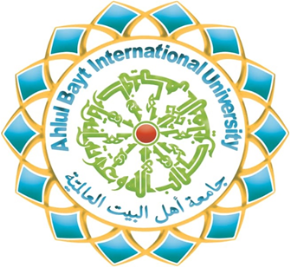 فرم درخواست شركت دانشجویان در جشنواره انتخاب پژوهشگر برتر دانشگاه بین‌المللی اهل‌بیت (ع) در سال 1402مشخصات فردي:نام و نام خانوادگي:   			آدرس ایمیل:				  تلفن همراه:دانشکده و گروه محل تحصیل:	1. انتشار مقاله2. مجري يا همكاری در اجرای طرح های تحقيقاتی3. كتاب4. عضویت در هیئت تحریریه نشریات (عضو، مدیر داخلی، سردبیر و...)، داوری مقالات 5. همایش‌ها، نشست‌ها و... معتبر دانشگاهی، ملی و بین‌المللی6. موا رد دیگر (دستاوردهای علمی اعم از ابتکار، نوآوری، اختراع، اثر بدیع و ارزنده هنری (مورد تایید مراجع علمی معتبر) و جوایز دریافت شده از جشنوارهای معتبر بین المللی، فارابی و خوارزمی)ردیفنام مقالهنام مجلهمقالات در چه مجلات نمایه شده اندتعداد نویسندگانرتبه فرد در بین نویسندگانسال و شماره چاپ مقالاتمقاله داراي پذيرش چاپ از دفتر مجلهامتیاز12345ردیفعنوان طرحنحوه فعالیتنوع طرحنوع طرحپایان طرحامتیاز1ردیفعنوان کتابنحوه فعالیتنحوه فعالیتنحوه فعالیتنحوه فعالیتعنوان ناشرامتیازتالیفترجمهویراستاری ادبیویراستاری علمیردیفعنوان نشریهنوع فعالیتنوع فعالیتاعتبار علمی نشریهامتیازداوریعضو هیئت تحریریه، سردبیر یا مدیر داخلیردیفعنوان همایش، نشست و...نوع فعالیتنوع فعالیتاعتبار علمی امتیازردیفعنوان فعالیتنوع فعالیتنوع فعالیتاعتبار علمی امتیاز